Honors Application FormStudents in grades 9th through 12th are eligible for Honors Recognition if they meet the following criteria:Must attend any City or County school in Lawrence, Limestone, or Morgan County in Alabama, andMust make A or AB Honor roll OR have a 3.0 or above G.P.A. for the current 2022-2023 school year. (Report card or Transcript must be included with application).Applicant Information:Name _________________________________ Date of Birth____________ Gender_______________ Home Address_______________________________________________________________City____________________________ State _________________ Zip______________Email Address _____________________________________ Parents/Guardian Information:Mother/Guardian______________________________________________________Home Address_______________________________________________________________ City__________________________State __________________ Zip_______________Email Address _____________________________________Father_______________________________________________________________Home Address_______________________________________________________________City__________________________ State _________________ Zip________________Email Address _____________________________________Educational Information:Current School___________________________________ City________________ County____________Current Grade:       9TH	10TH	11TH	12THFall Semester 2022 GRADE POINT AVERAGE 	* PLEASE ATTACH A SEALED COPY OF SEMESTER REPORT CARD OR STUDENT TRANSCRIPTPLEASE CHECK BELOW ALL ADDITIONAL HONORS AND RECOGNITION:National Honor Society Extracurricular Activity Involvement Church Involvement ___________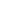 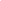 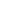 PROFILES MUST BE RETURNED NO LATER THAN April 3, 2023.Email Honors Application and Transcript/Report Card by April 3, 2023, to:	cnaadst.scholarships@gmail.com	Signature _______________________________   Date _______________________________